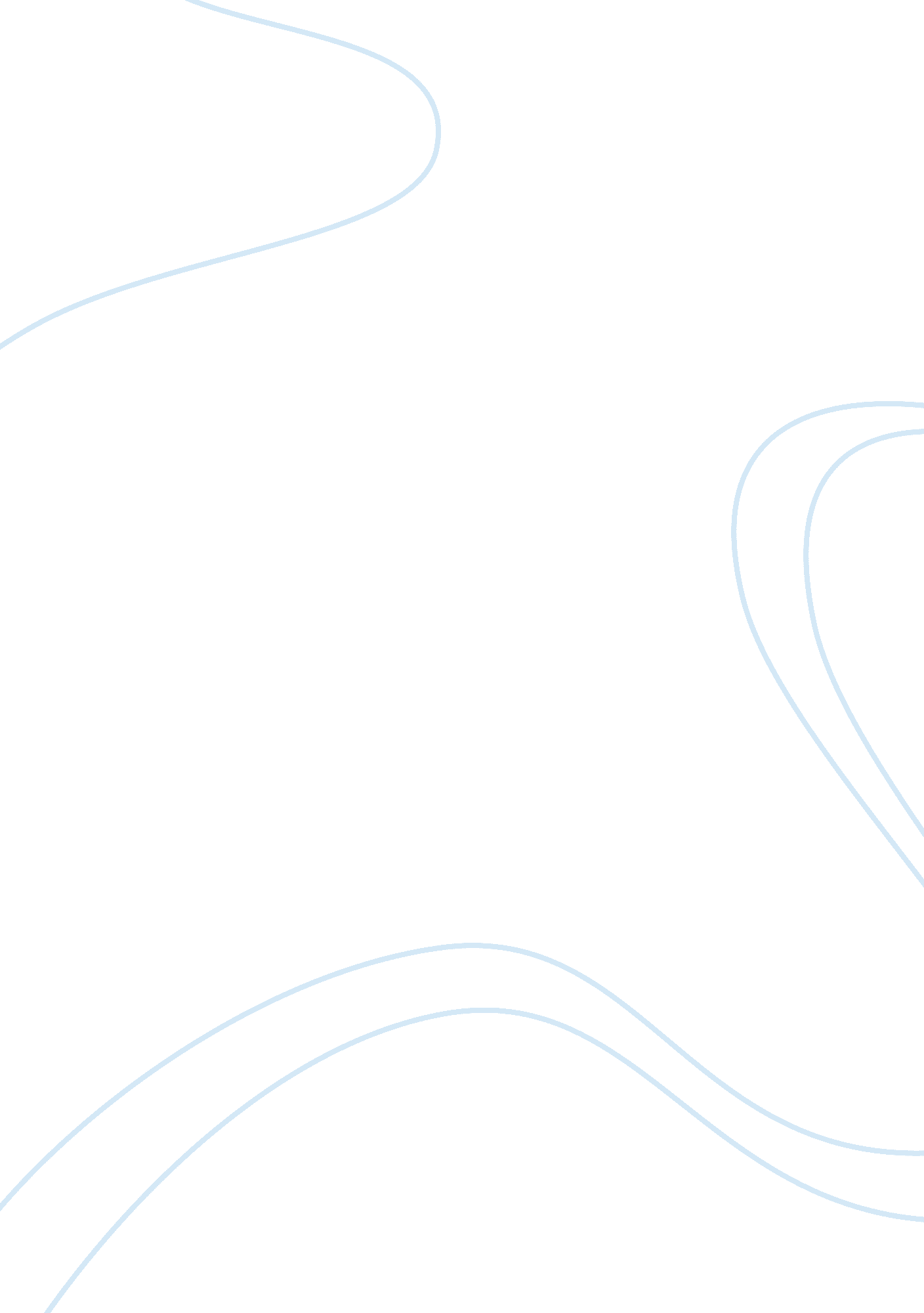 Plastic sorgeryHistory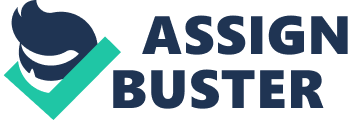 Plastic Surgery Chen, Samuel, Mardini, Samir and Chen, Hung-Chi, et al. " Strategies For A Successful Corrective AsianBlepharoplasty After Previously Failed Revisions". Plastic and Reconstructive Surgery 114. 5 (2004): 1270–1277. 
A study was conducted of patient and surgeon satisfaction, as well as factored into a grading scheme. With a follow-up period of 16 months, 22 patients (61%) were discovered to have outstanding results, 10 (28%) had fine results, two (5. 6%) had rather fair results, and two (5. 6%) had overly poor results. Counteractive procedures after an unsuccessful Asian blepharoplasty need exceptional strategic considerations due to the occurrence of wide scarring and insufficient muscle, skin, as well as preaponeurotic fat and due to the infrequent occurrence of dehiscence of levator aponeurosis. Through using cautious preoperative evaluation, precise measurements, intraoperative fat grafting or repositioning, accurate preoperative planning, skin redraping or excision, and correct placement of fixing sutures, successful results can be attained. The authors weigh up the results and discuss the surgical procedures, which were applied in achieving successful results in this challenging group of patients. 
Lee, Ahn and Kim, Nick. Asian Upper Lid Blepharoplasty Surgery. Clinics in Plastic Surgery 40. 1 (2012): 167-178. 
This article aims to offer more than a summarized explanation of upper blepharoplasty in Asian patients. According to this article, the upper lid blepharoplasty is the most widespread plastic surgery procedure done in Asia and has time and again maintained its place as a cultural acceptance and ways have developed. The article depicts this Asian upper lid blepharoplasty as a complex procedure, which needs proper knowledge of the anatomy and accurate surgical techniques. It also discusses the many evolutions that the supratarsal crease has gone through and also the principles and goals, which have all remained the same throughout this evolution: a useful, naturally-appealing eyelid crease, which brings out the glamour of the Asian culture. It finally discusses the recent advances, which have enhanced functional and aesthetic outcomes of the Asian upper lid blepharoplasty. 
Massry, Guy G., Murphy, Mark R and Azizzadeh, Babak. Master Techniques in Blepharoplasty and Periorbital Rejuvenation. New York City: Springer Publishers, 2011. Print. 
This book is an all-encompassing, multi-specialty book as well as surgical atlas, on eyelid reconstruction otherwise referred to as blepharoplasty. It presents several competing and harmonizing techniques by leading professionals in the world of plastic surgery, oculoplastic surgery and facial plastic surgery. Just the most ground-breaking and time-tested blepharoplasty procedures are discussed in step-by-step, clarifying detail in this book. All regions of eyelid surgery are discussed in a balanced and methodical approach. A supplementary on-line surgical atlas displays digitally videotaped procedures done by the leading authors, very helpful to any surgeon concerned in blepharoplasty. This text is the definitive book and atlas for any scholar or surgeon who concerned in this topic. 
Rapp, Scott J, Pan, Brian S and Kitzmiller, John W. Lower Lid Subciliary Blepharoplasty. N. p, 2006. Web. This article, in general, discusses lower lid subciliary blepharoplasty. It is spit into sections that discuss the importance of the procedure, the historical background of the procedure, its presentation, its indications, the relevant anatomy and the contraindications surrounding the procedure. The article claims that the handling of the aging periorbita is perhaps one of the most powerful reviving facial procedures with the ability of brining back a freshened, more youthful look. When it comes to treatment, the article discusses how patients should be prepared and also how the entire process will go from flap elevation to skin excision. Such an article can not only be used by students to simply understand this eye lid procedure, but also medical practitioners who conduct these surgeries in order to keep themselves on the know concerning the procedure. 

. 